Akron House LA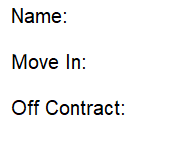 Newcomer RestrictionDuring your first 15 days of residency, we want a chance to get to know you and for you to become familiar and comfortable with the way Akron House LA runs, the opportunity to get to know the residents.  We will be strict during these first 15 days, but that’s why you are here, to learn a new way of living.  The following guidelines apply to this time of restriction.  Please read and initial to indicate your understanding and agreement:_________	Curfew will be set at 10PM on the weekdays and 12AM on the weekends._________	No guests can stay overnight. (They must leave by your curfew)._________	You must attend at least 5 12-step meetings every week._________	You must find a job within the first two weeks of residency. You must let your job know that you will need off for your weekly house meeting._________	You must find a sponsor within the first two weeks of residency._________	You must fill out 3-5 applications per day until you find employment.  All newcomers must be out of the house from 9AM-3:30PM Monday-Friday while seeking employment. If you are not financially stable.________         You must be present for your weekly house meeting (which will be on a set day and time ) unless there is some excused circumstances.________         You must get to a zero dollar balance to come off newcomer restriction.Signature:_______________________________________		Date:____________Akron House LARules & Guidelines_________ Rent is $150 weekly.  Payments will be due every Friday by 7PM.  No exceptions. If you are paying via cash app, please send to $ashleymariejett and include a $4 fee.  _________ If you pay rent in advance (ex. 2 weeks at a time) and you move out before the 2nd week has started, that rent will be refunded to you via check within 30 days.  WE ONLY GIVE REFUNDS FOR RENT PAID WEEKS IN ADVANCE. WE DO NOT GIVE CURRENT WEEK REFUNDS._________ All residents must have health insurance and are required to take (and pass) our 98 panel lab drug screens given in the house weekly. Please provide your insurance card and ID._________ You must attend at least 3 12-step meetings every week._________ Curfew will be set at 12AM on weekdays and 2AM on weekends.  If you are late for curfew it will be considered an overnight stay.  If you are out of overnights and are late you will be placed on a contract lowering your curfew and eliminating your overnights._________ You are allowed 2 nights out a week, and you can have a guest stay over 2 nights per week but no more than two consecutive nights out or guest nights in. YOU MUST TEXT BY 10PM THE DAY OF WHEN STAYING OUT._________ Fighting, getting in any legal troubles, selling drugs in the houses, or stealing will result in eviction and responsible parties will be permanently banned from ALL Akron House LA properties.  _________ Any prescribed medication will be subject to pill counts, and you will need to let your house leader know ahead of time about prescriptions. _________ If you owe any money to the house for rent or fines, you will be on financial contract or evicted at owner/management discretion.  Financial contract is 9PM curfew across the board.  You CAN NOT get behind more than 2 weeks of rent without being evicted._________ Residents are required to maintain employment if not financially stable.  If at any time a resident becomes unemployed and is capable of working, he/she must actively seek employment from 10AM-2PM Monday-Friday and is not permitted to be in the house during that time. If resident voluntarily quits a job, resident will be placed on financial contract until employment is found._________ Smoking inside Akron House LA is not permitted.  Designed smoking areas outside are available._________ Akron House LA is not responsible for the security and safekeeping of resident’s personal belongings._________ If relapse in the house, you have to move out immediately. _________ You are responsible for your guests.  Guests are not allowed to be at the home without the resident for which they are visiting present. If your guest is suspected to be under the influence, they may be subjected to drug screen._________ House quiet time is from 10PM to 8AM._________ Residents are not permitted in any bedroom other than their own without permission from the residents residing in that room; they must also be accompanied by permitting resident._________ Thermostat is to be adjusted by management only_________ Washer and dryer use: be courteous and clean dryer lint screen before and after every use.  Make sure you are home for an entire wash and dry cycle.  Do not leave clothes unattended. $20 fine for leaving clothes._________ Chores are to be completed every Wednesday and Sunday between 7PM-10PM. If chores & kitchen nights are not completed by 10PM, you will be fined. You MUST text a picture of completed chores in the group. $20 fine for not completing chores and/or sending picture._________ Kitchen appliances, counter-tops, utensils, dishes, pots, pans, etc will be cleaned and placed in the drying rack. DO NOT LEAVE DISHES IN THE SINK._________ No pets or animals are allowed at the house at any time._________ No having intimate relations with other members of the house._________ When leaving Akron House you have a maximum of 72 hours to get your belongings, anything that is left after the 3 day period will be removed from the house.  _________ Akron House maintains the right to expel a member for any behaviors not fit for the house, any rules that are broken and relapsing.Signature:_______________________________________		Date:____________Head of House: __________________________________		Date:____________Your InformationNAME:__________________________________		DATE:___________My drug(s) of choice was:_____________________________________________My Date of Birth is:_____________	My Sobriety Date is:_________________I do_______ do not _______ have a sponsor at this time.  My Employer is_____________________________________________________Home Address:____________________________________________________My Phone # is:________________________________Emergency ContactName:______________________________ Phone#_________________________I am on the following medications:________________________________________________________________________________________________________Health Insurance Provider_____________________________________________Policy #:___________________________________________________________I understand that if I drink or use drugs in or out of this house, I will be expelled immediately.Signature:___________________________		Date:______________Head of House: ______________________		Date:____________